Les verbes irréguliers au présent de l’indicatif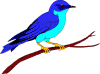 Certains verbes en –ir se conjuguent comme les verbes du 1er groupe:ouvrir (couvrir, découvrir)  j’ouvreoffrir  j’offresouffrir  je souffreD’autres verbes en –ir se conjuguent comme les verbes du 3e groupe:courir  je cours, ns couronsdormir  je dors, ns dormonsmentir  je mens, ns mentonspartir  je pars, ns partonssentir  je sens, ns sentonsservir  je sers, ns servonsD’autres verbes irréguliers (il faut les apprendre par coeur) :Verbes en –ir:Verbes en –oir:Verbes en –re:MourirVenirTenirJeJeJeTuTuTuIl/ElleIl/ElleIl/ElleNousNousNousVousVousVousIls/EllesIls/EllesIls/EllesAvoirPouvoirVouloirJeJeJeTuTuTuIl/ElleIl/ElleIl/ElleNousNousNousVousVousVousIls/EllesIls/EllesIls/EllesVoirDevoirSavoirJeJeJeTuTuTuIl/ElleIl/ElleIl/ElleNousNousNousVousVousVousIls/EllesIls/EllesIls/EllesÊtreFaireDireJeJeJeTuTuTuIl/ElleIl/ElleIl/ElleNousNousNousVousVousVousIls/EllesIls/EllesIls/EllesÉcrireVivrePrendreJeJeJeTuTuTuIl/ElleIl/ElleIl/ElleNousNousNousVousVousVousIls/EllesIls/EllesIls/Elles